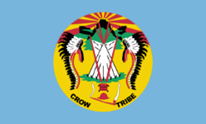 Little Big Horn CollegeThursday, April 25th, 20248:00 a.m.-5:00 p.m.Bryan Fischer, Law Enforcement Training Officer, Montana Law Enforcement Academy8:00-8:30MT DOJ SAKI Program8:30-9:30Legal Considerations9:30-10:00Preparation and Phases of Investigation10-NoonSurvivor Centered, Trauma Informed ResponseNoon-1:00Lunch On Your Own1:00-2:00Identifying Crime Scenes and Evidence2:00-3:00Technology and Social Media3:00-4:00Suspect Interviewing4:00-4:30Documentation4:30-5:00Roundtable Discussion and ImplementationRegister in Advance at: https://forms.office.com/g/LFXjj2ardrRegister in Advance at: https://forms.office.com/g/LFXjj2ardrQuestions: Contact Mary Anderson mary.anderson@mt.gov (406) 444-5296Questions: Contact Mary Anderson mary.anderson@mt.gov (406) 444-5296